中 关 村 现 代 信 息 消 费 应 用 产 业 技 术 联 盟 团               体               标               准 T/INFOCA 004-2022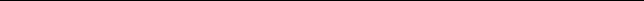 2022年10 月12日发布               2022年10 月 12 日实施中关村现代信息消费应用产业技术联盟 发布、、上海兆言网络科技有限公司、TCL华星光电技术有限公司、北京邮电大学、联通研究院、中国信息通信研究院、西安电子科技大学、北京市博汇科技股份有限公司、深圳市中兴微电子技术有限公司、北京快手科技有限公司、中恒达（北京）软件测评科技有限公司、中国电信集团有限公司、中国移动通信有限公司研究院、优酷网络技术（北京）有限公司、德科仕通信（上海）有限公司。陈红、宋祖平、武亮平、段涛、黄卫东、闫石、贾武、王亚军、杨崑、杨付正、张家斌、孔德辉、马英武、陈劼联、陈戈、张世俊、李静、吴雪波、张春蕾、吴敬芳、郑川川、余大力、刘璇。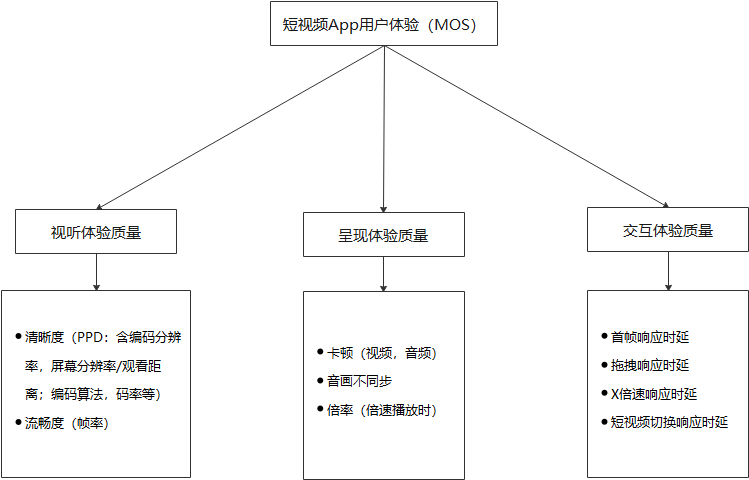 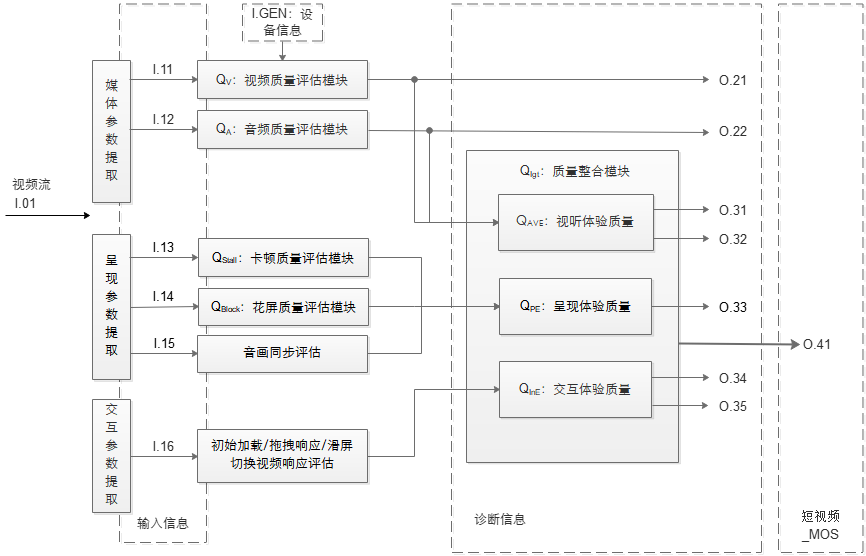 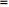 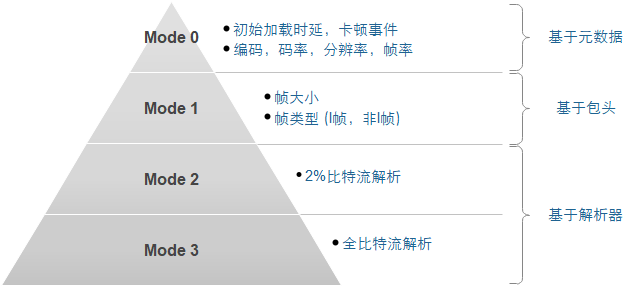 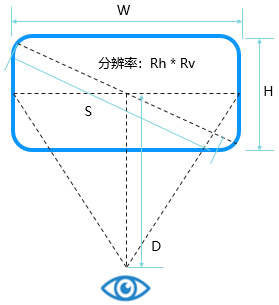 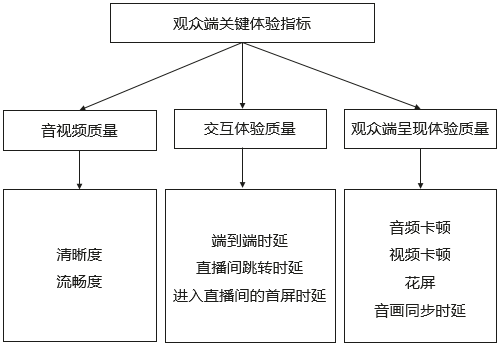 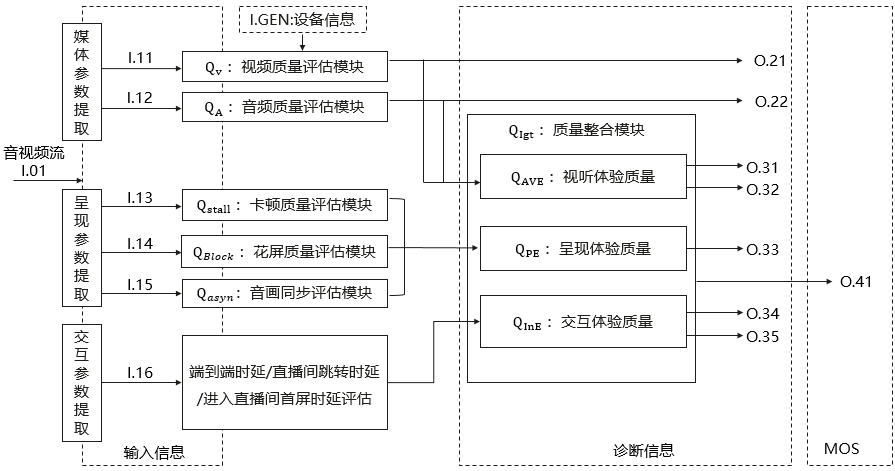 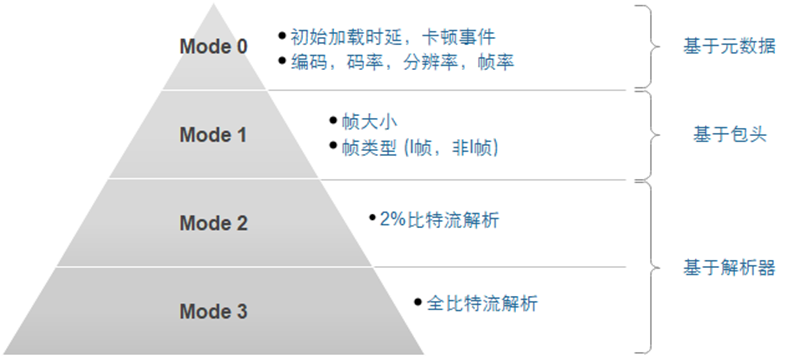 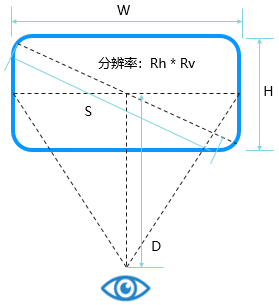 